Rozkvetlé jaro – poznávací karty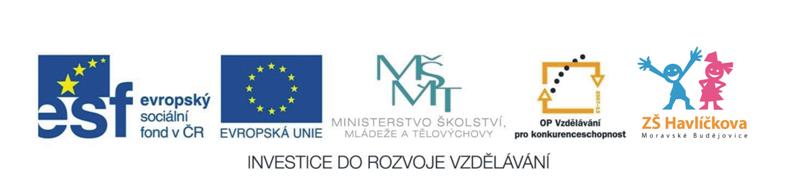 Foto - Marcela Hanáková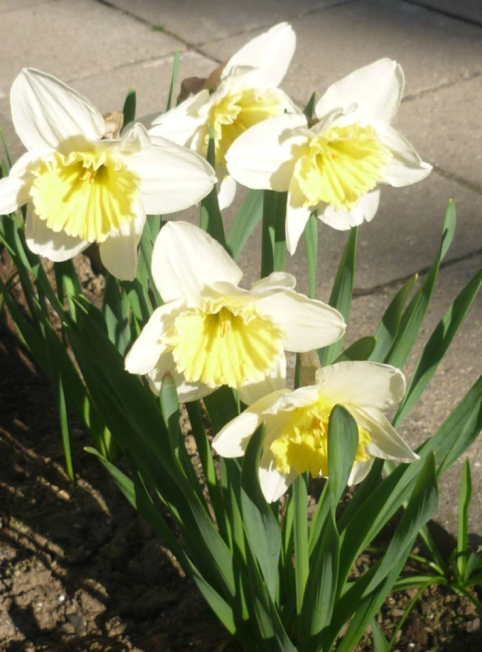 list č. 1list č. 1list č. 2list č. 2list č. 3list č. 3list č. 4list č. 4list č. 5list č. 5violka vonnáorsej jarníplicník lékařskýpryskyřník prudkýčesnáček lékařskýbledule jarnípomněnka lesníšeřík obecnýnarcisykrokusysasanka hajníprvosenka jarníviolka zahradní (maceška)violka rolnívlaštovičník většíhluchavka bílátulipánsedmikráska chudobkapodběl lékařskýzlatice převislá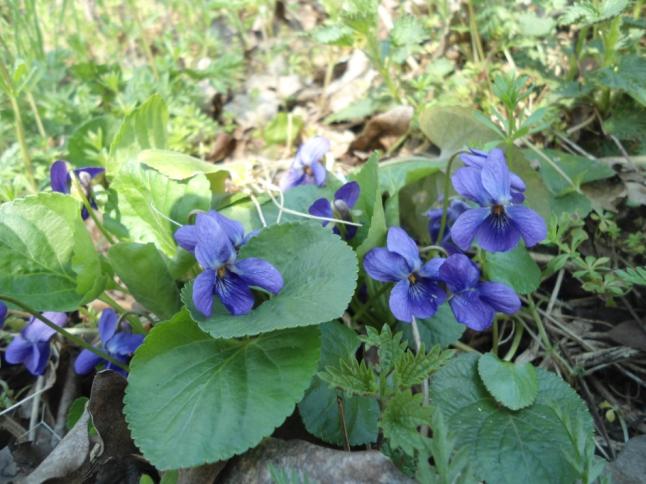 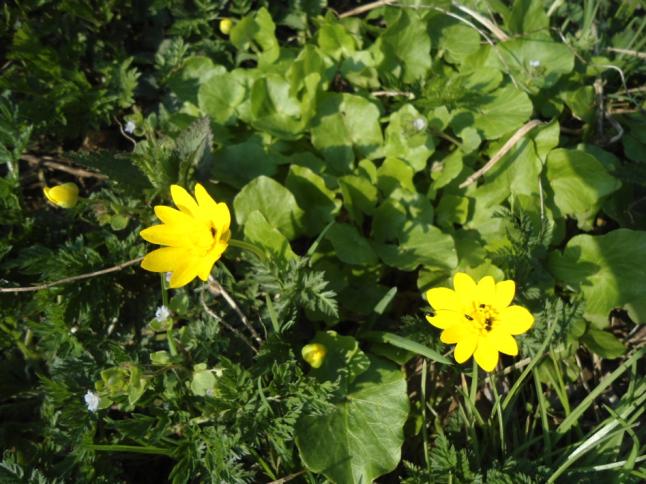 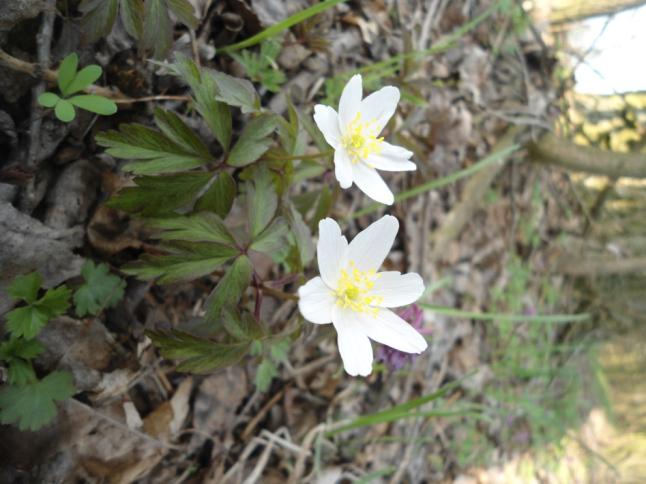 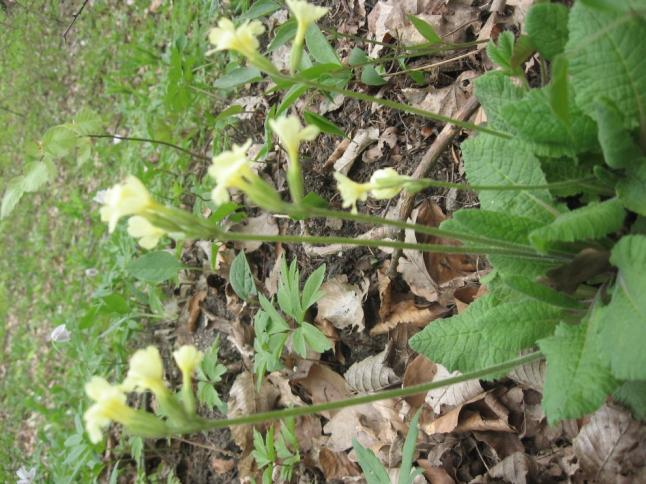 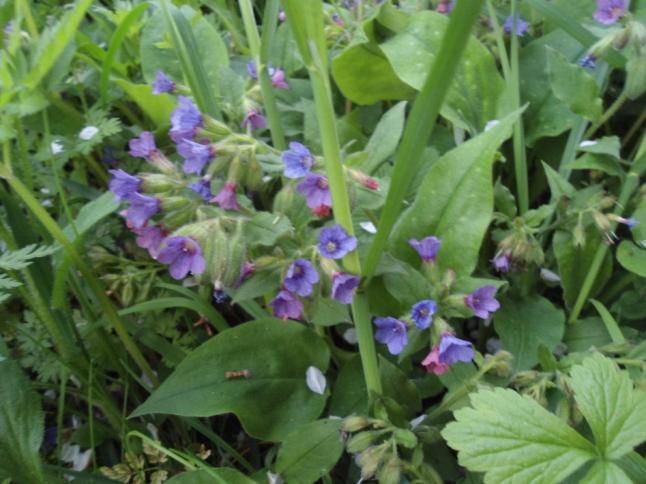 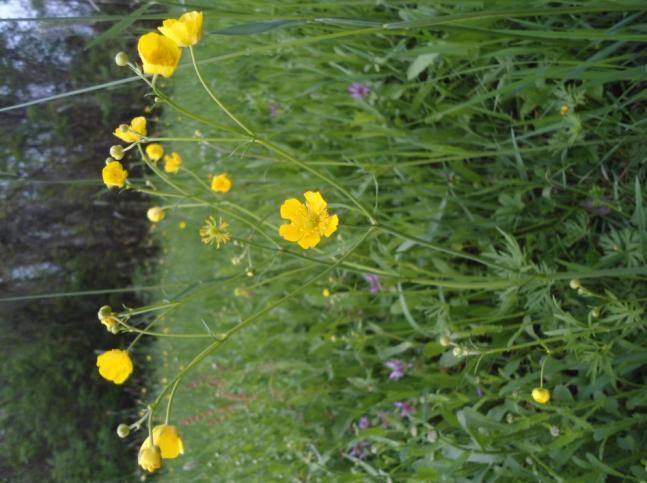 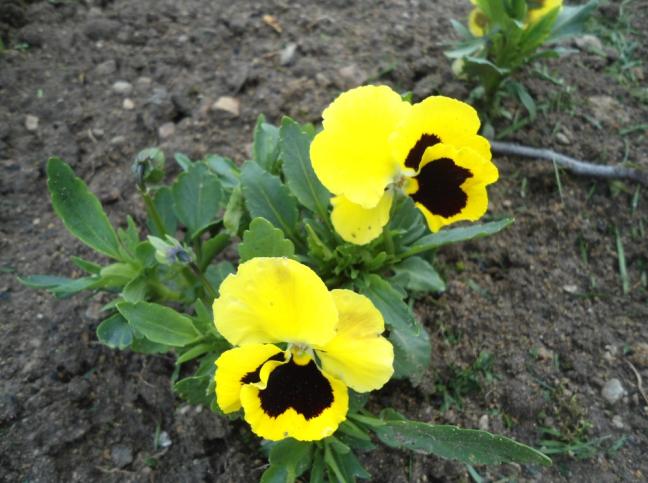 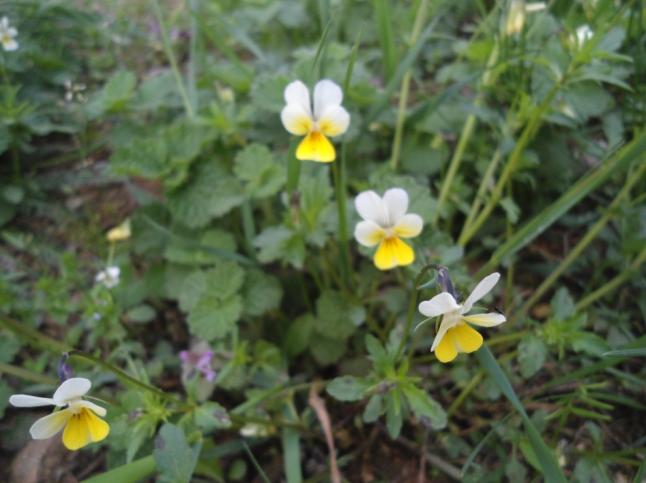 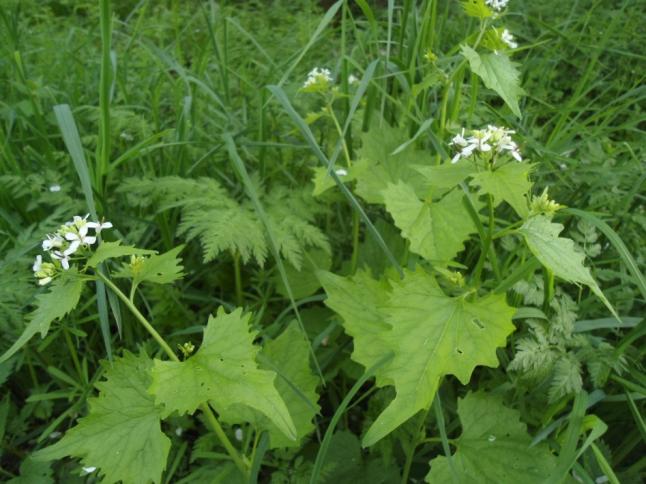 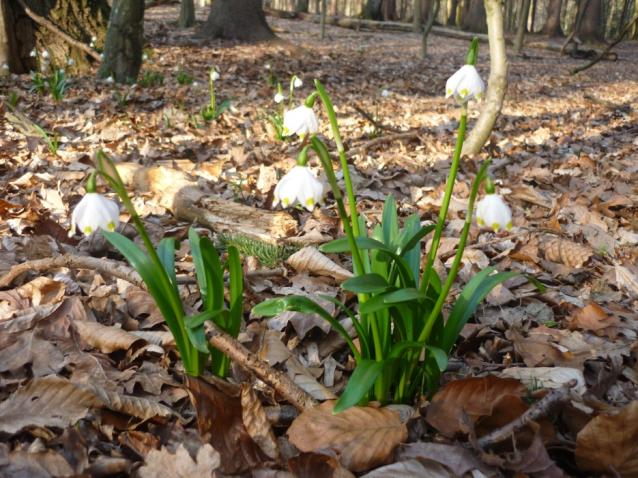 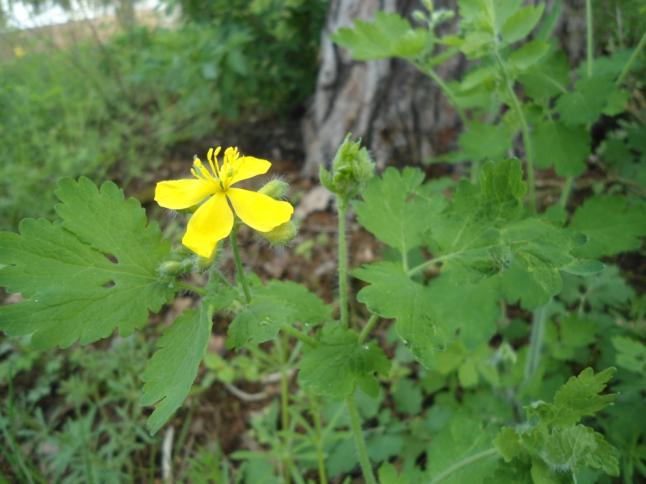 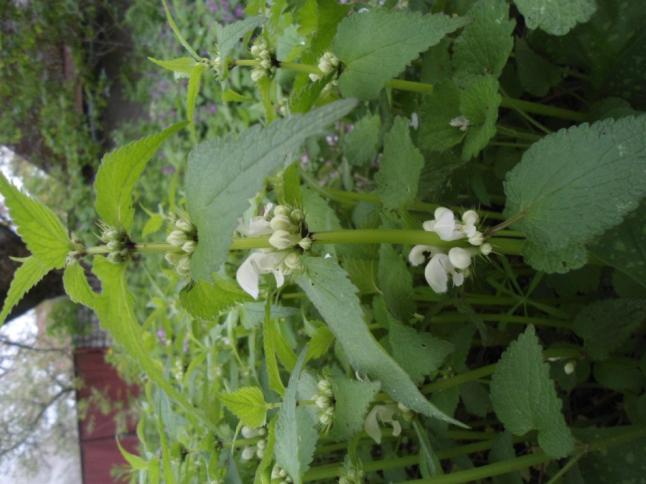 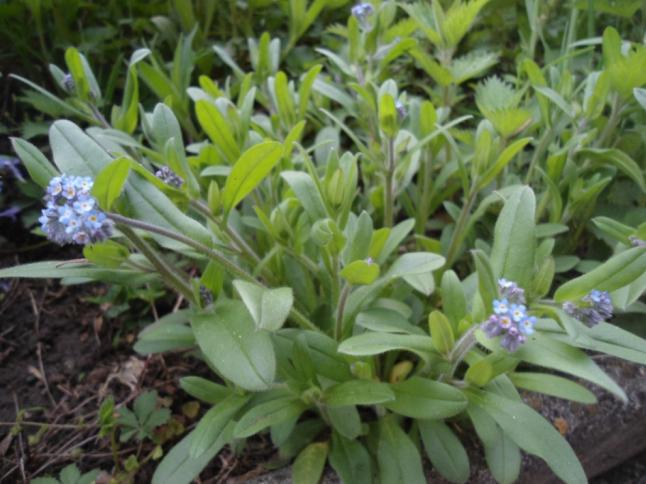 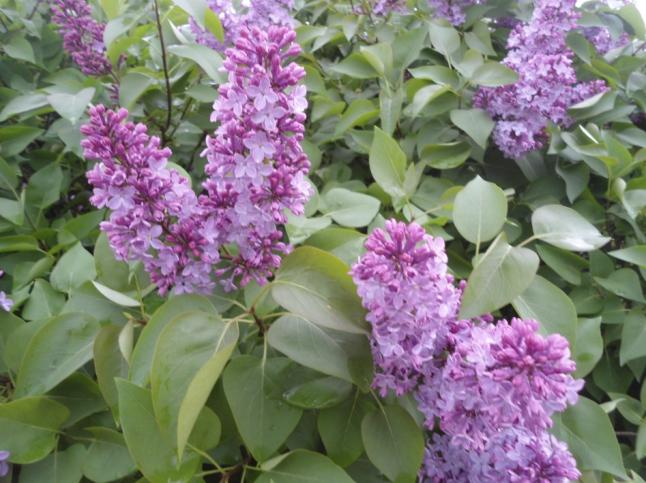 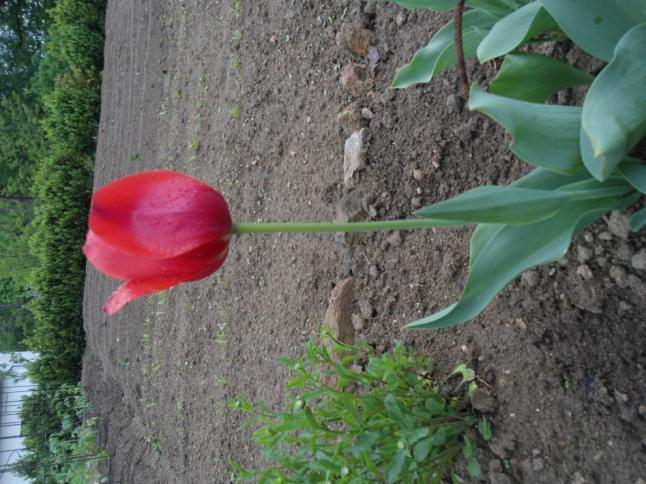 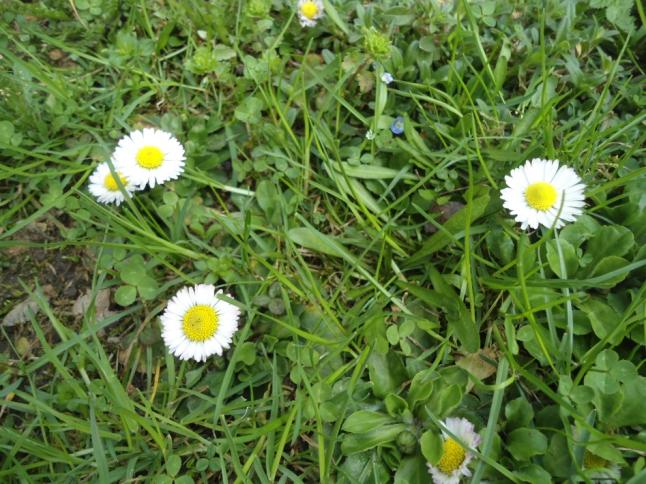 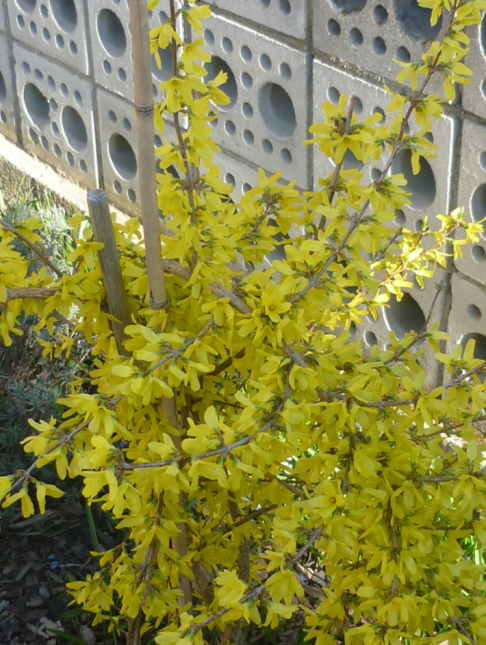 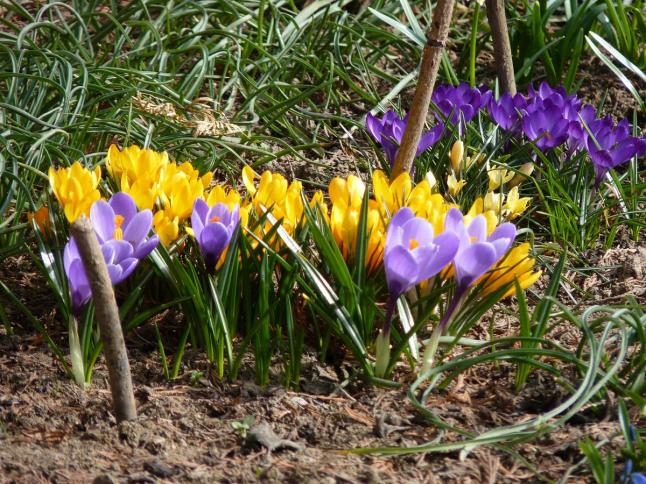 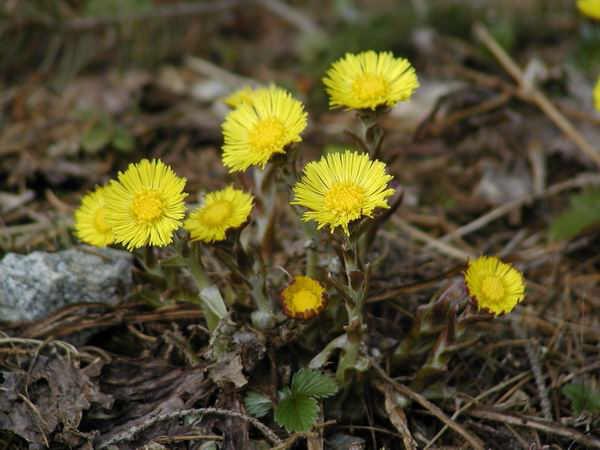 